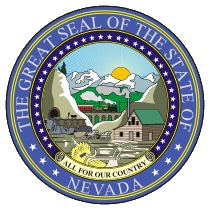 RICHARD WHITLEY, MSDirector STEVE SISOLAKGovernorDEPARTMENT OF HEALTH AND HUMAN SERVICESTelephone    Fax COMMISSION ON AGINGLEGISLATIVE SUBCOMMITTEEMEETING MINUTES	Name of Organization: 		Nevada Commission on Aging						Legislative Subcommittee						(Nevada Revised Statute [NRS] 427A.034)	Date and Time of Meeting:		April 1, 2019						1:00 pm until adjournment	This meeting will be in person at the following locations:Location:		Aging and Disability Services 				3416 Goni Road, Building H Conference Room				Carson City, NV				Teleconference:  888-363-4735, Participant Code:  5517730		Members:	Jeff Klein, Larry Weiss, Diane Ross, Chris Giunchigliani, Mary Liveratti,				Connie McMullen, Jane Gruner		Guest:		Donna Klontz		Staff:		Dena Schmidt, Shannon Sprout, Crystal Wren, Kate LucierCall to Order/Roll CallJeff Klein, Chair called the meeting to order at 1:00 pmPublic Comment – Jane Gruner discussed the updated 2019 Legislative Bills.  Jeff to send Kate the updated version to send out to everyone.  She stated that it was a fantastic Senior Day, it was really outstanding.Report on Senior Day at the Legislature, held February 22, 2019 – Jeff Kleinreported on Senior Day.  This was the third time around and the best one yet.  There was great attendance and engagement from the Legislators.  They have done one follow-up with the Legislators to thank them.  There were relevant agencies in attendance (Medicaid, DPBH, ADSD, etc.)  Jeff thanked Barry Gold for organizing the speakers.  Larry agreed and complimented work well done.  They were able to listen to the Caregiver bill.  Jeff stated that the group can learn from the event and will circle back at a future meeting to look at what can be done better in the future.  Chris asked if the subcommittee has done an analysis on what to do differently.  Jeff stated that there should be a debrief to assess logistics, attendance, outcome of session, and legislative members and leadership.  The question was raised of how to enhance the ongoing aging network with providers and consumer input after the session to function in the interim to drive future sessions.  Jane complimented Connie on marketing the event. Donna stated that Barry did a great job organizing the speakers and senior participation.  Jane complimented the providers in Las Vegas that attended to show statewide representation in Carson City.  Jane suggested that there be a room in Las Vegas where people could go to watch the hearings.  Food was an issue – breakfast was gone quickly.  It should be put out in two waves.  Also, they waited too long to serve lunch and seniors were hungry.  Some people left and there were leftovers.Discussion and Possible Action on Plans for the Commission on Aging Legislative Subcommittee activities to follow-up with Legislators and others that attended the Senior Day at the Legislature – COA was there to hear the Caregiver bill.  There was a good turnout for the ADSD budget hearing.  There was also a presence for housing.  We are working to getting the bills list out weekly.  Jane is doing a good job of keeping it up-to-date.  Connie stated that the ADSD budget hearing went well, but there wasn’t any mention of the waitlist and the Legislators didn’t ask about it either.  The waitlist has a lot to do with access to care.  Overall it was good and could be contributed to the white paper such as nutrition, Olmsted Win waiver in line with FrailElderly disparity between physical than Frail Elderly.  There was a discussion about more requests for more waivers and the competition for funding.  There was also a discussion about nutrition in aging and home delivered meals as well as congregate meal rates and potential increases for both.  Connie said that she saw the Governor at the Chavez event and that he was very proud of the budget for home delivered meals.Review Legislative Calendar, distribute and discuss list of current bills of interest and status of active bills associated with COA Elder Issues and related legislative initiatives – Jeff stated that he hoped the weekly bill update is helpful to everyone.  There was a discussion of bills that are being tracked:  AB131 – Seniors, Veterans and People with Special Needs – there may be an interim study on training.  Connie stated that she is concerned about SB446 which seeks get personal care out in the rural communities, but it seeks to take 75% of Medicaid rate to agencies and give it back to the caregiver, but doesn’t take into account the taxes, insurance and cost of doing business.  They have a meeting scheduled with Suzanne Bierman, the new Medicaid Administrator to discuss these issues.  There was a discussion about training and licensing for group home providers.  Chris requested a status of SB362 – dementia and Alzheimer’s issues for people located in group homes.  Bills to flag:  AB414 – respite for seniors.  SB196 – last six months of life but does not include dementia patients.  AB90 – Caregiver bill.  There’s a lot of controversy about the minimum wage bill and some of the requirements with overtime.  Legislatures need to understand that any increase in wages has to be aligned with what providers are paid otherwise it will decrease revenue on a fragile provider group already and will further impact access to care. Connie asked if there would be another budget hearing.  Dena stated that ADSD has not heard about another budget hearing, but that they have heard that the budgets may close in early May.  Jeff stated that they will continue updating the weekly bill list.Review, discuss and approve tentative agenda for the June 18, 2019 meeting -Add Session ReviewPublic Comment – No public commentAdjournment – Jeff asked for a motion to adjourn.  Chris motioned to adjourn; Larry seconded.	NOTE:  Items may be considered out of order.  The public body may combine two or more agenda items for consideration.	The public body may remove an item from the agenda or delay discussion relating to an item on the agenda at any time.  The	Public body may place reasonable restrictions on the time, place, and manner of public comments but may not restrict 	Comments based upon viewpoint.	NOTE:  We are pleased to make reasonable accommodations for members of the public who have disabilities and wish toAttend the meeting.  If special arrangements for the meeting are necessary, please notify Kate Lucier at (775)684-4210 as soon as possible and at least two days in advance of the meeting.  If you wish, you may e-mail her at klucier@adsd.nv.gov	Supporting materials can be obtained by contacting Kate Lucier at (775)684-4210 or klucier@adsd.nv.gov and will beposted to the ADSD website:  http://adsd.nv.gov/Agenda Posted at the Following Locations:Aging and Disability Services Division, Carson City Office, 3416 Goni Road, Suite D-132, Carson City, NV 89706Aging and Disability Services Division, Las Vegas Office, 1860 East Sahara Avenue, Las Vegas, NV 89104Aging and Disability Services Division, Reno Office, 9670 Gateway Drive, Suite 200, Reno, NV  89512Aging and Disability Services Division, Elko Office, 1010 Ruby Vista Drive, Suite 104, Elko, NV 89801State Legislative Building, 401 S. Carson Street, Suite 3138, Carson City, NV 89701Grant Sawyer State Office Building, 555 E. Washington Ave., Suite 4401, Las Vegas, NV 89119Department of Health and Human Services, 4126 Technology Way, Suite 100, Carson City, NV 89706Nevada State Library and Archives, 100 North Carson Street, Carson City, NV 89701Carson City Senior Center, 911 Beverly Drive, Carson City, NV 89706Washoe County Senior Center, 1155 East 9th Street, Reno, NV 89512Las Vegas Senior Center, 451 East Bonanza Road, Las Vegas NV 89101       12.  Notice of this meeting was posted on the Internet: http//adsd.nv.gov and https://notice.nv.gov/